TRIGONOMÉTRIE – Chapitre 1/3Partie 1 : Cercle trigonométrique et radianLe cercle trigonométrique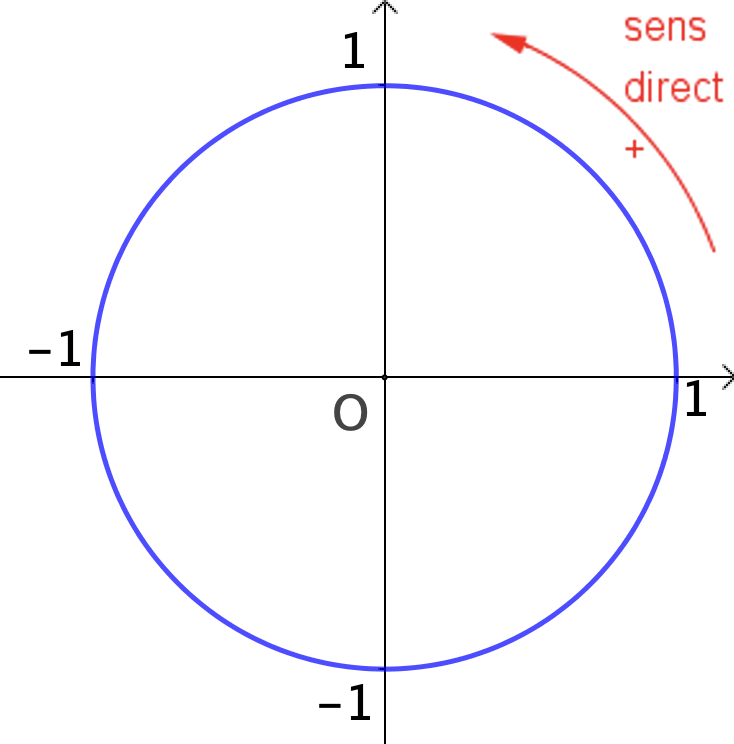 Définition : Sur un cercle, on appelle sens direct, sens positif ou sens trigonométrique le sens contraire des aiguilles d’une montre.Définition :Dans le plan muni d’un repère orthonormé   et orienté dans le sens direct, le cercle trigonométrique est le cercle de centre O et de rayon 1.Le radianPropriété :La longueur du cercle trigonométrique est égale à 2.En effet, son rayon est 1 donc P = 2R = 21 = 2.Ainsi, à un tour complet sur le cercle, on peut faire correspondre le nombre réel 2.On définit alors une nouvelle unité d’angle : le radian, tel qu’un tour complet mesure 360° ou 2 radians.
	3) Correspondance degrés et radiansAinsi, à 2 radians (tour complet), on fait correspondre un angle de 360°.
Par proportionnalité, on obtient les correspondances suivantes :Méthode : Passer des degrés aux radians et réciproquement Vidéo https://youtu.be/-fu9bSBKM00 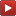 1) Donner la mesure en radians de l'angle de mesure 33°.2) Donner la mesure en degrés de l'angle de mesure  radians.Correction1)      	2)      67,5°  Partie 2 : Mesure d'un angle orienté 	1) Lire sur le cercle trigonométriqueExemple :On a représenté ci-dessous des mesures remarquables sur le cercle trigonométrique.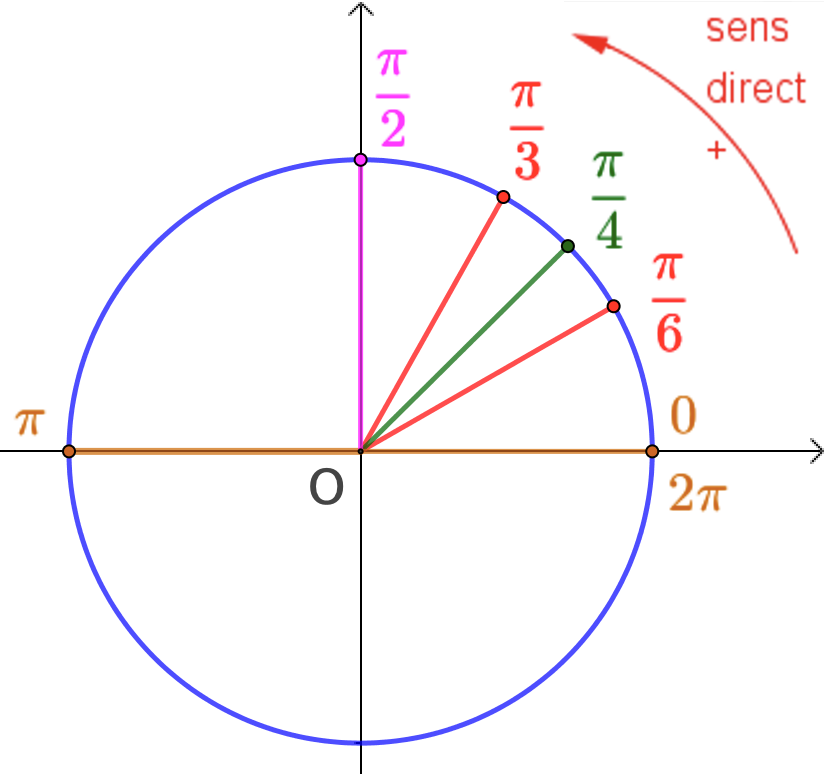 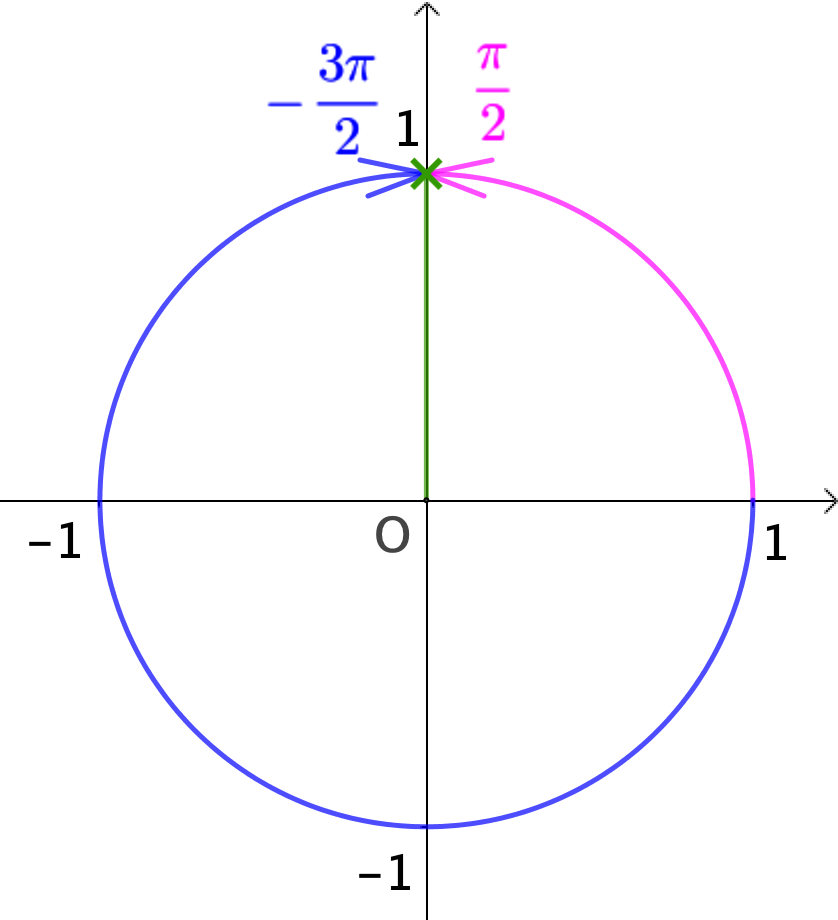 Par exemple,  correspond à l’angle droit, soit 90°.Mais il est possible de faire la lecture dans l’autre sens (le sens négatif ou indirect), ce qui donne .Les mesures   et  sont donc associées à un même point sur le cercle.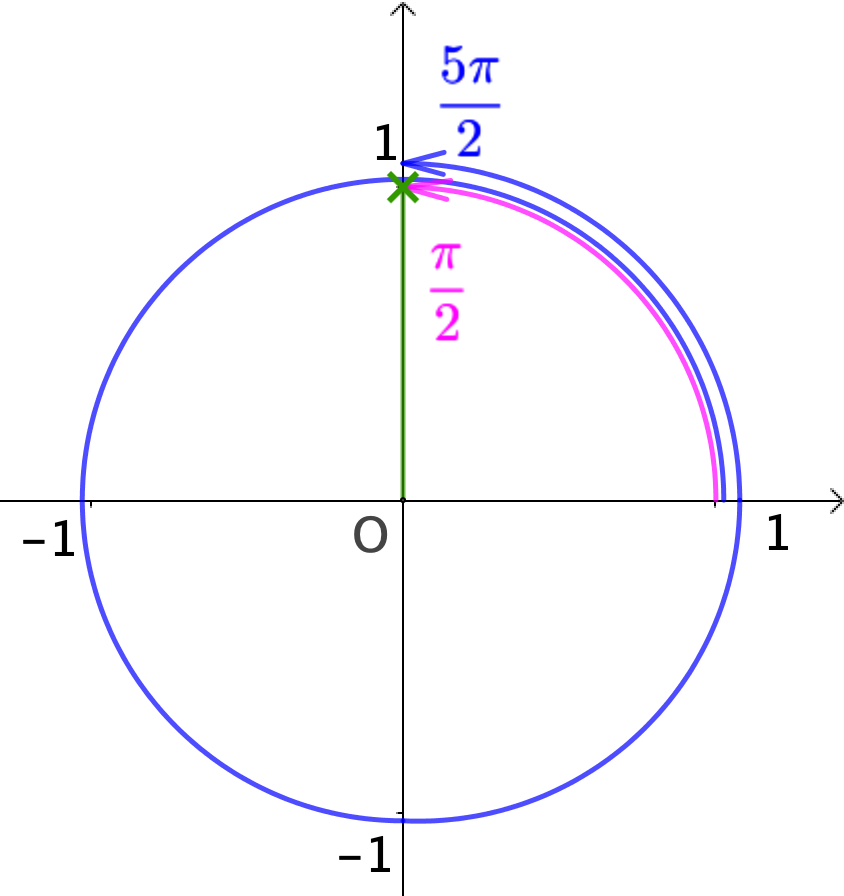 Comme la lecture s’effectue sur un cercle, il est également possible de faire plusieurs fois le tour.Cela qui donne par exemple  en effectuant un tour supplémentaire.Les mesures   et  sont donc associées à un même point sur le cercle.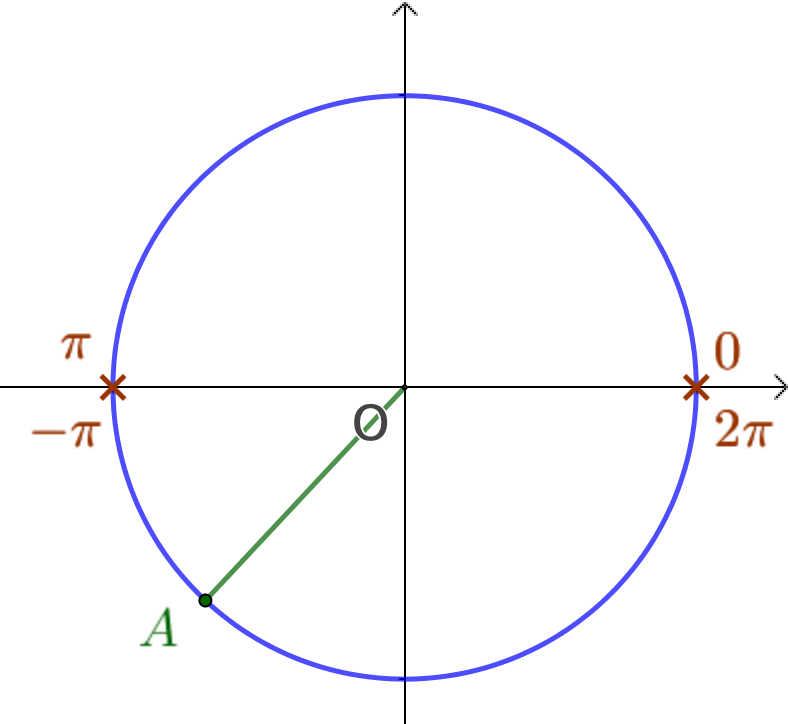 Méthode : Lire une valeur sur le cercle trigonométrique Vidéo https://youtu.be/NGZKQf9eLygLire sur le cercle trigonométrique le nombre associé au point A :a) Sur l’intervalle .b) Sur l’intervalle .Correction a) Sur l’intervalle  , le nombre associé au point A est .				En effet,  appartient bien à l’intervalle .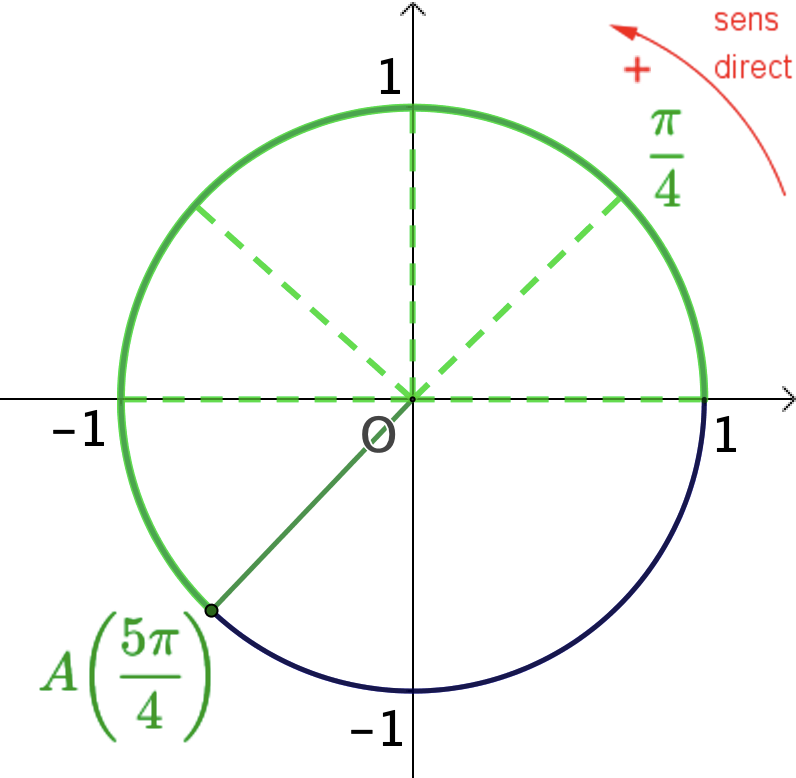 b) Sur l’intervalle  , le nombre associé au point A est .En effet,  appartient bien à l’intervalle .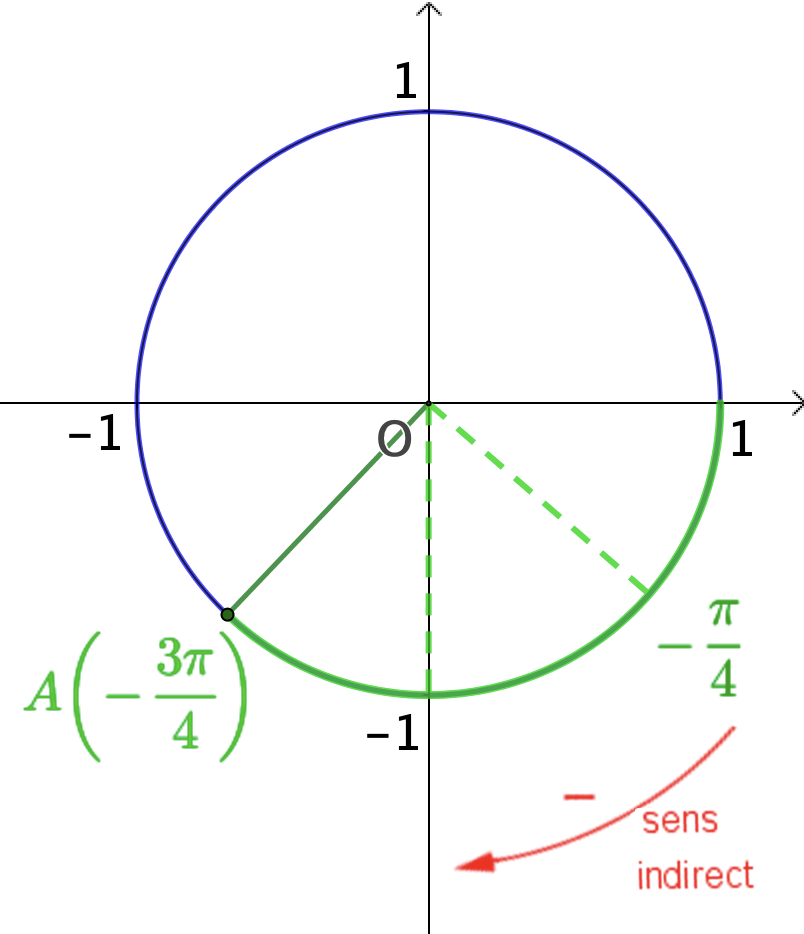 Méthode : Placer un point sur le cercle trigonométrique Vidéo https://youtu.be/7VAFJXLB9u0Placer sur le cercle trigonométrique :a) Le point A associé au nombre  .b) Le point B associé au nombre  .c) Le point C associé au nombre  d) Le point D associé au nombre  Correction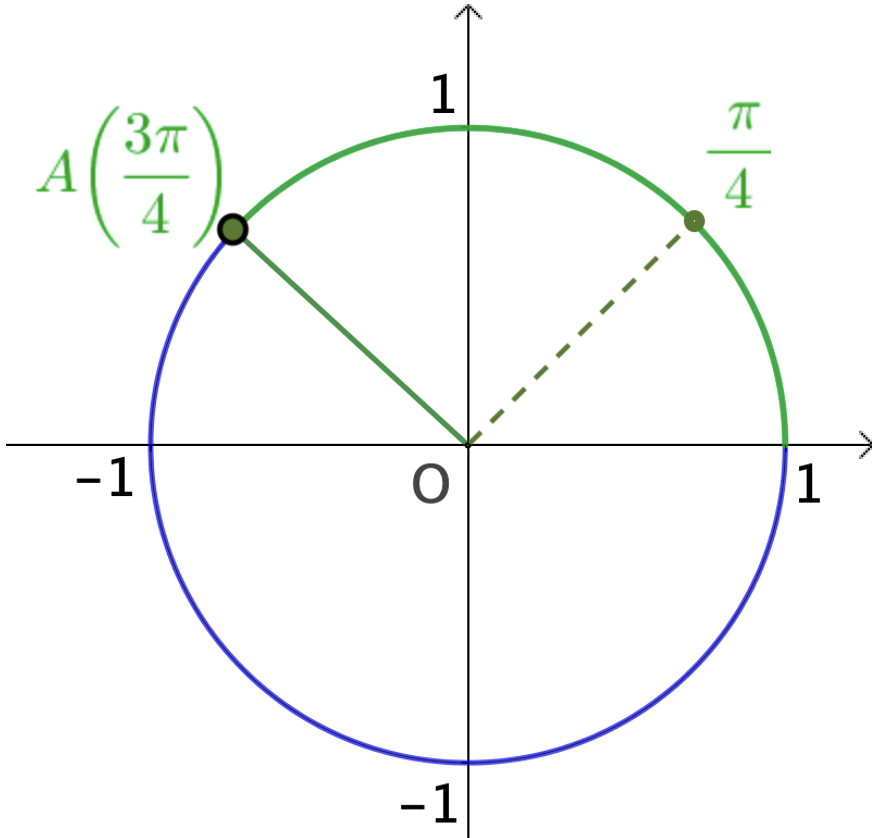 a) 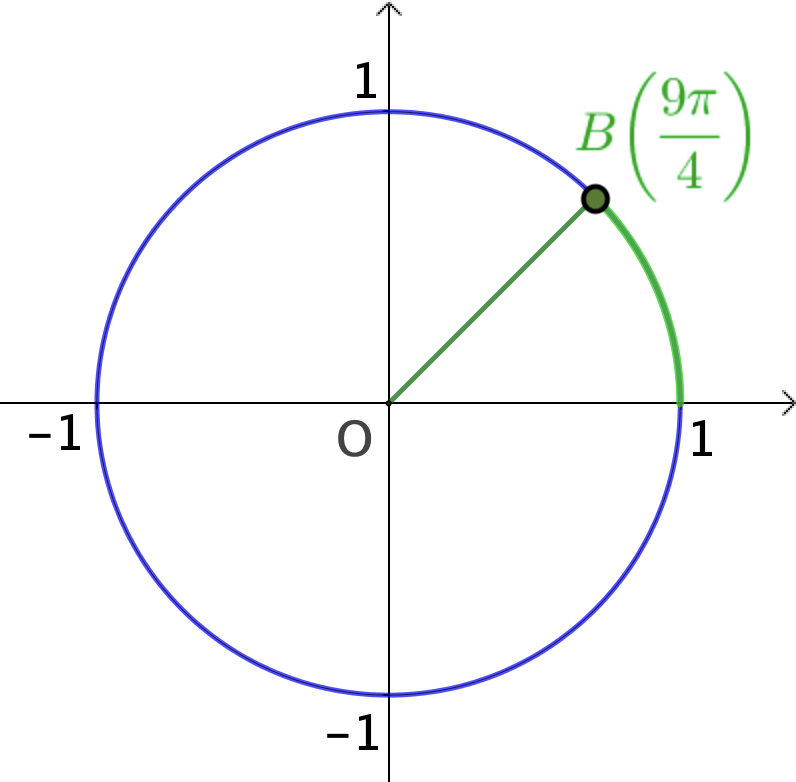  correspond à un tour complet dans le sens direct + Le point B a la même position sur le cercle que le point associé à .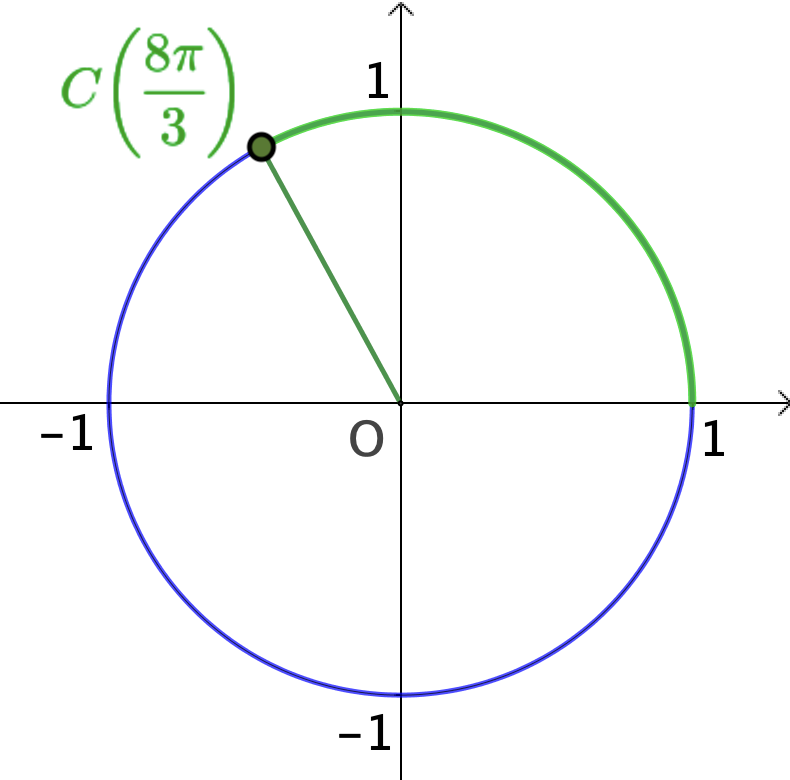  correspond à un tour complet dans le sens direct + Le point C a la même position sur le cercle que le point associé à .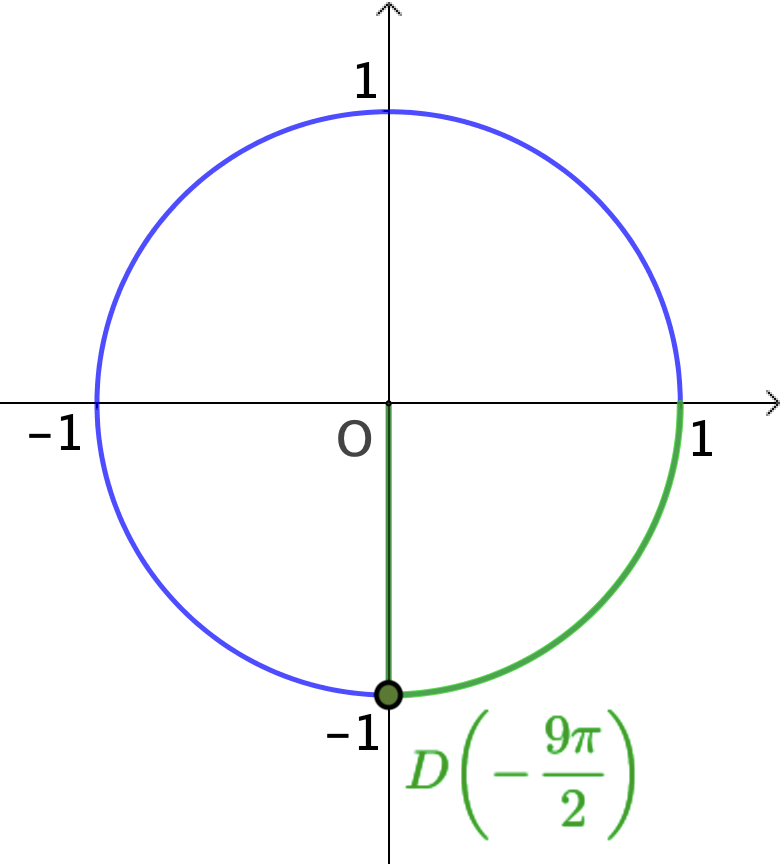  correspond à deux tours complets dans le sens indirect .Le point D a la même position sur le cercle que le point associé à 	2) Mesure principale d'un angle orienté On a vu qu’un point sur le cercle trigonométrique peut être associé à plusieurs valeurs.Définition : La mesure principale d'un angle orienté est la mesure, qui parmi toutes les autres, se situe dans l'intervalle .Exemple :Une mesure d'un angle est .D'autres mesures sont :  – 2 ;  – 4 ;  – 6 ; … soit :  ;  ;  ; … est la mesure principale de cet angle car c’est la seule comprise dans l'intervalle .Méthode : Donner la mesure principale d’un angle  Vidéo https://youtu.be/BODMdi2S3rYDonner la mesure principale de l’angle . Correction- On choisit un multiple de 4 proche de 27, soit 28 :- Dans , on fait apparaître un multiple de , soit  : correspond à 3 tours entiers. est bien compris dans l’intervalle .La mesure principale de  est . 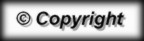 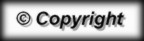 Angle en degré0°30°45°60°90°180°360°Angle en radian02Radians?Degrés360°33°?